Wright State University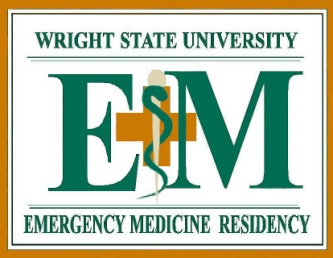 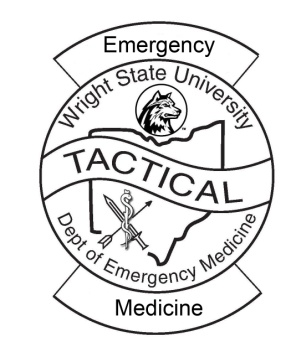 Department of Emergency MedicineDivision of Tactical Emergency MedicineEmergency Medical Technician – TacticalData Collection System Incident Report FormREPORTING INDIVIDUAL:      	AGENCY INFORMATIONName 	     							Address       Incident Date (mm/dd/yy)        				Ending Date (mm/dd/yy)        OPERATION INFORMATION4. Type of Operation	5. Time Operation Began 	(24 hr clock)        6. Time Operation Ended (24 hr clock)        7. Light ConditionsPERSONNEL AND CASUALTY NUMBERS8. Number of Tactical Team Members on Scene	     9. Number of Tactical Team Member Casualties	     10. Number of Law Enforcement Personnel on Scene, excluding tactical team members        11. Number of Law Enforcement Casualties in this operation, excluding tactical team members        12. Total Number of Perpetrators        13. Total Number of Perpetrator Casualties        14. Estimated Number of Bystanders / Third parties Exposed to Danger	     15. Number of Bystander / Third Party Casualties	     NARRATIVE16. Describe the tactical scenario and the sequence of events. Use reverse and / or additional pages as needed. Diagrams are requested if helpful or necessary to describe the scene.       